          Ministero dell’istruzione e del merito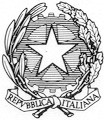 Istituto Comprensivo "Dante"Via Rusnati,1 – 21013 Gallarate (VA)C.F. 91055810120– Cod. Meccanografico VAIC878006Tel. 0331.792428 - Fax 03311554942 - e-mail: vaic878006@istruzione.itAl Dirigente scolastico dell’Istituto Comprensivo Dante - Gallarateiscritto/a alla classe prima della:Scuola primaria:	 DANTE ALIGHIERI	 L. DA VINCI	 DON L. MILANIScuola secondaria di 1° grado Majnoper l'anno scolastico 2023/2024CHIEDEche il proprio figlio/a sia inserito/a nella stessa classe di(indicare cognome e nome di un solo compagno con scelta reciproca. In caso di indicazione di più nominativi o di mancanza di reciprocità, la presente richiesta non verrà presa in considerazione)che il proprio figlio/a sia inserito/a nella stessa sezione del fratello/ sorellaCordiali salutiIl genitore dichiaranteLa presente richiesta, debitamente compilata, va restituita via mail all’indirizzo:  iscrizioni.comprensivo@icdante.edu.it a partire dal 13.02.2023 e entro e non oltre il 31.05.2023.